UNIVERSITY SHRA PERFORMANCE MANAGEMENT PROGRAMINSTRUCTIONS FOR COMPLETING THE ANNUAL APPRAISAL FORMANNUAL PERFORMANCE APPRAISAL. Annual performance appraisals must be issued annually between April 1 and April 30. Use the three-point rating scale (Not Meeting, Meeting, or Exceeding Expectations) for each goal and for the final overall rating. Individual goals equal 50% of final rating and institutional goals equal 50% of final rating. Add up the scores for each rating (Rating x Weight = Score) to determine the overall score. Final Overall Rating Scale 1.00 to 1.69 = Not Meeting Expectations1.70 to 2.69 = Meeting Expectations2.70 to 3.00 = Exceeding ExpectationsSUPERVISOR COMMENTS. Any comments related to the individual and institutional goals as well as any overall comments. Comments should serve to justify ratings above and below the meeting expectations level.SIGNATURES FOR PERFORMANCE APPRAISAL. The second-level supervisor is expected to provide quality control to ensure that ratings are being assigned accurately and consistently across work units and across supervisors within the same organization before the document is issued to the employee. Once reviewed and signed by the manager/supervisor and next-level manager/ supervisor, the employee shall review, sign, and date the annual performance appraisal document. The employee’s signature confirms only that the employee has received the document.*Reminder: Employees employed with the State for at least six (6) months must receive an “Annual Appraisal”.  Employees employed with the State for less than six (6) months must receive a Probationary Review using the “SHRA Off-Cycle and Probationary Reviews” form.EMPLOYEE COMPETENCY ASSESSMENT.  For guidance, or assistance, completing the Employee Competency Assessment (ECA), please contact your Classification and Compensation Consultant.  The phone number for the Office of Human Resources is 919-843-2300.University SHRA Employee Competency AssessmentANNUAL PERFORMANCE APPRAISAL CYCLE (Dates From/To):ANNUAL PERFORMANCE APPRAISAL CYCLE (Dates From/To):ANNUAL PERFORMANCE APPRAISAL CYCLE (Dates From/To):07/01/202007/01/2020to03/31/202103/31/2021Dept. Name:Employee Name:Dept. #:Employee ID:Position #:Position #:Position #:Supervisor Name:Employee Classification:Supervisor Title:Competency Level:ANNUAL PERFORMANCE APPRAISAL 	(see instructions on page 2)ANNUAL PERFORMANCE APPRAISAL 	(see instructions on page 2)ANNUAL PERFORMANCE APPRAISAL 	(see instructions on page 2)ANNUAL PERFORMANCE APPRAISAL 	(see instructions on page 2)ANNUAL PERFORMANCE APPRAISAL 	(see instructions on page 2)ANNUAL PERFORMANCE APPRAISAL 	(see instructions on page 2)ANNUAL PERFORMANCE APPRAISAL 	(see instructions on page 2)ANNUAL PERFORMANCE APPRAISAL 	(see instructions on page 2)ANNUAL PERFORMANCE APPRAISAL 	(see instructions on page 2)ANNUAL PERFORMANCE APPRAISAL 	(see instructions on page 2)ANNUAL PERFORMANCE APPRAISAL 	(see instructions on page 2)ANNUAL PERFORMANCE APPRAISAL 	(see instructions on page 2)ANNUAL PERFORMANCE APPRAISAL 	(see instructions on page 2)ANNUAL PERFORMANCE APPRAISAL 	(see instructions on page 2)ANNUAL PERFORMANCE APPRAISAL 	(see instructions on page 2)ANNUAL PERFORMANCE APPRAISAL 	(see instructions on page 2)ANNUAL PERFORMANCE APPRAISAL 	(see instructions on page 2)ANNUAL PERFORMANCE APPRAISAL 	(see instructions on page 2)Rate each Individual and Institutional Goal. 1 = Not Meeting Expectations 2 = Meeting Expectations 3 = Exceeding ExpectationsMultiply the Weight by the Rating to get the Score for each goal. Use two decimal places. (Example: 10% x 2 = 0.20)Rate each Individual and Institutional Goal. 1 = Not Meeting Expectations 2 = Meeting Expectations 3 = Exceeding ExpectationsMultiply the Weight by the Rating to get the Score for each goal. Use two decimal places. (Example: 10% x 2 = 0.20)Rate each Individual and Institutional Goal. 1 = Not Meeting Expectations 2 = Meeting Expectations 3 = Exceeding ExpectationsMultiply the Weight by the Rating to get the Score for each goal. Use two decimal places. (Example: 10% x 2 = 0.20)Rate each Individual and Institutional Goal. 1 = Not Meeting Expectations 2 = Meeting Expectations 3 = Exceeding ExpectationsMultiply the Weight by the Rating to get the Score for each goal. Use two decimal places. (Example: 10% x 2 = 0.20)Add all of the Scores together to assign a Final Overall Rating. 1.00 to 1.69 = Not Meeting Expectations1.70 to 2.69 = Meeting Expectations2.70 to 3.00 = Exceeding ExpectationsProvide comments and signatures on the next page. Add all of the Scores together to assign a Final Overall Rating. 1.00 to 1.69 = Not Meeting Expectations1.70 to 2.69 = Meeting Expectations2.70 to 3.00 = Exceeding ExpectationsProvide comments and signatures on the next page. Add all of the Scores together to assign a Final Overall Rating. 1.00 to 1.69 = Not Meeting Expectations1.70 to 2.69 = Meeting Expectations2.70 to 3.00 = Exceeding ExpectationsProvide comments and signatures on the next page. Add all of the Scores together to assign a Final Overall Rating. 1.00 to 1.69 = Not Meeting Expectations1.70 to 2.69 = Meeting Expectations2.70 to 3.00 = Exceeding ExpectationsProvide comments and signatures on the next page. Add all of the Scores together to assign a Final Overall Rating. 1.00 to 1.69 = Not Meeting Expectations1.70 to 2.69 = Meeting Expectations2.70 to 3.00 = Exceeding ExpectationsProvide comments and signatures on the next page. Add all of the Scores together to assign a Final Overall Rating. 1.00 to 1.69 = Not Meeting Expectations1.70 to 2.69 = Meeting Expectations2.70 to 3.00 = Exceeding ExpectationsProvide comments and signatures on the next page. Add all of the Scores together to assign a Final Overall Rating. 1.00 to 1.69 = Not Meeting Expectations1.70 to 2.69 = Meeting Expectations2.70 to 3.00 = Exceeding ExpectationsProvide comments and signatures on the next page. Add all of the Scores together to assign a Final Overall Rating. 1.00 to 1.69 = Not Meeting Expectations1.70 to 2.69 = Meeting Expectations2.70 to 3.00 = Exceeding ExpectationsProvide comments and signatures on the next page. Add all of the Scores together to assign a Final Overall Rating. 1.00 to 1.69 = Not Meeting Expectations1.70 to 2.69 = Meeting Expectations2.70 to 3.00 = Exceeding ExpectationsProvide comments and signatures on the next page. Add all of the Scores together to assign a Final Overall Rating. 1.00 to 1.69 = Not Meeting Expectations1.70 to 2.69 = Meeting Expectations2.70 to 3.00 = Exceeding ExpectationsProvide comments and signatures on the next page. Add all of the Scores together to assign a Final Overall Rating. 1.00 to 1.69 = Not Meeting Expectations1.70 to 2.69 = Meeting Expectations2.70 to 3.00 = Exceeding ExpectationsProvide comments and signatures on the next page. Add all of the Scores together to assign a Final Overall Rating. 1.00 to 1.69 = Not Meeting Expectations1.70 to 2.69 = Meeting Expectations2.70 to 3.00 = Exceeding ExpectationsProvide comments and signatures on the next page. Add all of the Scores together to assign a Final Overall Rating. 1.00 to 1.69 = Not Meeting Expectations1.70 to 2.69 = Meeting Expectations2.70 to 3.00 = Exceeding ExpectationsProvide comments and signatures on the next page. Add all of the Scores together to assign a Final Overall Rating. 1.00 to 1.69 = Not Meeting Expectations1.70 to 2.69 = Meeting Expectations2.70 to 3.00 = Exceeding ExpectationsProvide comments and signatures on the next page. #INSTITUTIONAL GOALS	 (see descriptions in performance plan)INSTITUTIONAL GOALS	 (see descriptions in performance plan)INSTITUTIONAL GOALS	 (see descriptions in performance plan)INSTITUTIONAL GOALS	 (see descriptions in performance plan)INSTITUTIONAL GOALS	 (see descriptions in performance plan)WeightWeightWeightxRatingRating==ScoreScoreScoreScore1ExpertiseExpertiseExpertiseExpertiseExpertisex==2AccountabilityAccountabilityAccountabilityAccountabilityAccountabilityx==3Customer-Oriented Customer-Oriented Customer-Oriented Customer-Oriented Customer-Oriented x==4Team-Oriented Team-Oriented Team-Oriented Team-Oriented Team-Oriented x==5Compliance & IntegrityCompliance & IntegrityCompliance & IntegrityCompliance & IntegrityCompliance & Integrityx==6Supervision (if applicable)Supervision (if applicable)Supervision (if applicable)Supervision (if applicable)Supervision (if applicable)x==#INDIVIDUAL GOALS 	(title only from performance plan)INDIVIDUAL GOALS 	(title only from performance plan)INDIVIDUAL GOALS 	(title only from performance plan)INDIVIDUAL GOALS 	(title only from performance plan)INDIVIDUAL GOALS 	(title only from performance plan)WeightWeightWeightxRatingRating==ScoreScoreScoreScore1x==2x==3x==4x==5x==FINAL OVERALL RATING	(mark the appropriate rating based on total score)FINAL OVERALL RATING	(mark the appropriate rating based on total score)FINAL OVERALL RATING	(mark the appropriate rating based on total score)FINAL OVERALL RATING	(mark the appropriate rating based on total score)FINAL OVERALL RATING	(mark the appropriate rating based on total score)FINAL OVERALL RATING	(mark the appropriate rating based on total score)TOTAL SCORETOTAL SCORETOTAL SCORETOTAL SCORETOTAL SCORE==Has the employee received a disciplinary action during this performance cycle and/or received any rating of 1 (Not Meeting Expectations) on this appraisal? If YES, then the final overall rating cannot equal Exceeding Expectations, regardless of the total score.Has the employee received a disciplinary action during this performance cycle and/or received any rating of 1 (Not Meeting Expectations) on this appraisal? If YES, then the final overall rating cannot equal Exceeding Expectations, regardless of the total score.Has the employee received a disciplinary action during this performance cycle and/or received any rating of 1 (Not Meeting Expectations) on this appraisal? If YES, then the final overall rating cannot equal Exceeding Expectations, regardless of the total score.Has the employee received a disciplinary action during this performance cycle and/or received any rating of 1 (Not Meeting Expectations) on this appraisal? If YES, then the final overall rating cannot equal Exceeding Expectations, regardless of the total score.Has the employee received a disciplinary action during this performance cycle and/or received any rating of 1 (Not Meeting Expectations) on this appraisal? If YES, then the final overall rating cannot equal Exceeding Expectations, regardless of the total score.Has the employee received a disciplinary action during this performance cycle and/or received any rating of 1 (Not Meeting Expectations) on this appraisal? If YES, then the final overall rating cannot equal Exceeding Expectations, regardless of the total score.Has the employee received a disciplinary action during this performance cycle and/or received any rating of 1 (Not Meeting Expectations) on this appraisal? If YES, then the final overall rating cannot equal Exceeding Expectations, regardless of the total score.Has the employee received a disciplinary action during this performance cycle and/or received any rating of 1 (Not Meeting Expectations) on this appraisal? If YES, then the final overall rating cannot equal Exceeding Expectations, regardless of the total score.Has the employee received a disciplinary action during this performance cycle and/or received any rating of 1 (Not Meeting Expectations) on this appraisal? If YES, then the final overall rating cannot equal Exceeding Expectations, regardless of the total score.Has the employee received a disciplinary action during this performance cycle and/or received any rating of 1 (Not Meeting Expectations) on this appraisal? If YES, then the final overall rating cannot equal Exceeding Expectations, regardless of the total score.Has the employee received a disciplinary action during this performance cycle and/or received any rating of 1 (Not Meeting Expectations) on this appraisal? If YES, then the final overall rating cannot equal Exceeding Expectations, regardless of the total score.YESYESHas the employee received a disciplinary action during this performance cycle and/or received any rating of 1 (Not Meeting Expectations) on this appraisal? If YES, then the final overall rating cannot equal Exceeding Expectations, regardless of the total score.Has the employee received a disciplinary action during this performance cycle and/or received any rating of 1 (Not Meeting Expectations) on this appraisal? If YES, then the final overall rating cannot equal Exceeding Expectations, regardless of the total score.Has the employee received a disciplinary action during this performance cycle and/or received any rating of 1 (Not Meeting Expectations) on this appraisal? If YES, then the final overall rating cannot equal Exceeding Expectations, regardless of the total score.Has the employee received a disciplinary action during this performance cycle and/or received any rating of 1 (Not Meeting Expectations) on this appraisal? If YES, then the final overall rating cannot equal Exceeding Expectations, regardless of the total score.Has the employee received a disciplinary action during this performance cycle and/or received any rating of 1 (Not Meeting Expectations) on this appraisal? If YES, then the final overall rating cannot equal Exceeding Expectations, regardless of the total score.Has the employee received a disciplinary action during this performance cycle and/or received any rating of 1 (Not Meeting Expectations) on this appraisal? If YES, then the final overall rating cannot equal Exceeding Expectations, regardless of the total score.Has the employee received a disciplinary action during this performance cycle and/or received any rating of 1 (Not Meeting Expectations) on this appraisal? If YES, then the final overall rating cannot equal Exceeding Expectations, regardless of the total score.Has the employee received a disciplinary action during this performance cycle and/or received any rating of 1 (Not Meeting Expectations) on this appraisal? If YES, then the final overall rating cannot equal Exceeding Expectations, regardless of the total score.Has the employee received a disciplinary action during this performance cycle and/or received any rating of 1 (Not Meeting Expectations) on this appraisal? If YES, then the final overall rating cannot equal Exceeding Expectations, regardless of the total score.Has the employee received a disciplinary action during this performance cycle and/or received any rating of 1 (Not Meeting Expectations) on this appraisal? If YES, then the final overall rating cannot equal Exceeding Expectations, regardless of the total score.Has the employee received a disciplinary action during this performance cycle and/or received any rating of 1 (Not Meeting Expectations) on this appraisal? If YES, then the final overall rating cannot equal Exceeding Expectations, regardless of the total score.NONONOT MEETING 
EXPECTATIONSNOT MEETING 
EXPECTATIONSMEETING 
EXPECTATIONSMEETING 
EXPECTATIONSEXCEEDING 
EXPECTATIONSEXCEEDING 
EXPECTATIONSEXCEEDING 
EXPECTATIONSEXCEEDING 
EXPECTATIONSEXCEEDING 
EXPECTATIONSEXCEEDING 
EXPECTATIONSOR: Employee was not evaluated due to …OR: Employee was not evaluated due to …OR: Employee was not evaluated due to …OR: Employee was not evaluated due to …Insufficient TimeInsufficient TimeInsufficient TimeOn Extended LeaveOn Extended LeaveOn Extended LeaveOn Extended LeaveOn Extended LeaveOn Extended LeaveOn Extended LeaveSUPERVISOR COMMENTS ON EMPLOYEE’S PERFORMANCE                     (see instructions on page 2)SUPERVISOR COMMENTS ON EMPLOYEE’S PERFORMANCE                     (see instructions on page 2)SUPERVISOR COMMENTS ON EMPLOYEE’S PERFORMANCE                     (see instructions on page 2)SUPERVISOR COMMENTS ON EMPLOYEE’S PERFORMANCE                     (see instructions on page 2)SUPERVISOR COMMENTS ON EMPLOYEE’S PERFORMANCE                     (see instructions on page 2)SUPERVISOR COMMENTS ON EMPLOYEE’S PERFORMANCE                     (see instructions on page 2)SIGNATURES FOR ANNUAL PERFORMANCE APPRAISAL                           (see instructions on page 2)SIGNATURES FOR ANNUAL PERFORMANCE APPRAISAL                           (see instructions on page 2)SIGNATURES FOR ANNUAL PERFORMANCE APPRAISAL                           (see instructions on page 2)SIGNATURES FOR ANNUAL PERFORMANCE APPRAISAL                           (see instructions on page 2)SIGNATURES FOR ANNUAL PERFORMANCE APPRAISAL                           (see instructions on page 2)SIGNATURES FOR ANNUAL PERFORMANCE APPRAISAL                           (see instructions on page 2)2nd – Level
Supervisor:Date:Date:Supervisor:Date:Date:Date of Annual Performance Appraisal Review Session with Employee:Date of Annual Performance Appraisal Review Session with Employee:Employee Acknowledgement: I understand my signature below indicates: that I have received this annual performance appraisal, that my signature does not necessarily imply my agreement with the ratings given or the comments included, and that if I choose, I may write a response to include with this appraisal document.Employee Acknowledgement: I understand my signature below indicates: that I have received this annual performance appraisal, that my signature does not necessarily imply my agreement with the ratings given or the comments included, and that if I choose, I may write a response to include with this appraisal document.Employee Acknowledgement: I understand my signature below indicates: that I have received this annual performance appraisal, that my signature does not necessarily imply my agreement with the ratings given or the comments included, and that if I choose, I may write a response to include with this appraisal document.(Check here if 
you are attaching comments.)(Check here if 
you are attaching comments.)Employee:Date:APPEAL RIGHTSAPPEAL RIGHTSAPPEAL RIGHTSAPPEAL RIGHTSAPPEAL RIGHTSAPPEAL RIGHTSFor information on applicable appeal rights, please refer to the University System SHRA Employee Grievance Policy.For information on applicable appeal rights, please refer to the University System SHRA Employee Grievance Policy.For information on applicable appeal rights, please refer to the University System SHRA Employee Grievance Policy.For information on applicable appeal rights, please refer to the University System SHRA Employee Grievance Policy.For information on applicable appeal rights, please refer to the University System SHRA Employee Grievance Policy.For information on applicable appeal rights, please refer to the University System SHRA Employee Grievance Policy.Dept. Name:Dept. Name:Dept. Name:Employee Name:Dept. #:Dept. #:Dept. #:Employee PID:Position #:Position #:Supervisor Name:Supervisor Name:Supervisor Name:Classification:Supervisor Title:Supervisor Title:Supervisor Title:Pos. Comp. Level: Contributing    Journey      Advanced Contributing    Journey      Advanced Contributing    Journey      Advanced Contributing    Journey      Advanced Contributing    Journey      Advanced Contributing    Journey      AdvancedReview Type:Review Type:Review Type: 90-day     Annual      Other        Date of Assessment with Employee:Date of Assessment with Employee:Date of Assessment with Employee:Date of Assessment with Employee:Date of Assessment with Employee:#LIST OF POSITION COMPETENCIES(For detailed descriptions of the competency standards, 
please see the Office of Human Resources website.)LIST OF POSITION COMPETENCIES(For detailed descriptions of the competency standards, 
please see the Office of Human Resources website.)LIST OF POSITION COMPETENCIES(For detailed descriptions of the competency standards, 
please see the Office of Human Resources website.)EMPLOYEE COMPETENCY ASSESSMENTEMPLOYEE COMPETENCY ASSESSMENTEMPLOYEE COMPETENCY ASSESSMENTEMPLOYEE COMPETENCY ASSESSMENTEMPLOYEE COMPETENCY ASSESSMENTEMPLOYEE COMPETENCY ASSESSMENTEMPLOYEE COMPETENCY ASSESSMENT#LIST OF POSITION COMPETENCIES(For detailed descriptions of the competency standards, 
please see the Office of Human Resources website.)LIST OF POSITION COMPETENCIES(For detailed descriptions of the competency standards, 
please see the Office of Human Resources website.)LIST OF POSITION COMPETENCIES(For detailed descriptions of the competency standards, 
please see the Office of Human Resources website.)DevelopingDevelopingAppliedAppliedAppliedBroadly DemonstratedBroadly Demonstrated1.2.3.4.5.6.7.8.OVERALL COMPETENCY RATING:OVERALL COMPETENCY RATING:OVERALL COMPETENCY RATING:OVERALL COMPETENCY RATING:No changes since last assessment No changes since last assessment No changes since last assessment No changes since last assessment No changes since last assessment No changes since last assessment No changes since last assessment OVERALL COMMENTSOVERALL COMMENTSOVERALL COMMENTSOVERALL COMMENTSOVERALL COMMENTSOVERALL COMMENTSOVERALL COMMENTSOVERALL COMMENTSOVERALL COMMENTSOVERALL COMMENTSOVERALL COMMENTSSupervisors must address the specific competencies and ratings that have changed since the last assessment. A development plan must be included for all ratings of Developing.Supervisors must address the specific competencies and ratings that have changed since the last assessment. A development plan must be included for all ratings of Developing.Supervisors must address the specific competencies and ratings that have changed since the last assessment. A development plan must be included for all ratings of Developing.Supervisors must address the specific competencies and ratings that have changed since the last assessment. A development plan must be included for all ratings of Developing.Supervisors must address the specific competencies and ratings that have changed since the last assessment. A development plan must be included for all ratings of Developing.Supervisors must address the specific competencies and ratings that have changed since the last assessment. A development plan must be included for all ratings of Developing.Supervisors must address the specific competencies and ratings that have changed since the last assessment. A development plan must be included for all ratings of Developing.Supervisors must address the specific competencies and ratings that have changed since the last assessment. A development plan must be included for all ratings of Developing.Supervisors must address the specific competencies and ratings that have changed since the last assessment. A development plan must be included for all ratings of Developing.Supervisors must address the specific competencies and ratings that have changed since the last assessment. A development plan must be included for all ratings of Developing.Supervisors must address the specific competencies and ratings that have changed since the last assessment. A development plan must be included for all ratings of Developing.SIGNATURESSIGNATURESSIGNATURESSIGNATURESSIGNATURESSIGNATURESSIGNATURESSIGNATURESSIGNATURESSIGNATURESSIGNATURES2nd – Level
Supervisor:2nd – Level
Supervisor:Date:Date:Supervisor:Supervisor:Date:Date:I acknowledge that I have received this competency assessment.  I understand that my signature below does not necessarily imply agreement with the ratings given or the comments included, and that if I choose, I may write a response to include with this assessment document.I acknowledge that I have received this competency assessment.  I understand that my signature below does not necessarily imply agreement with the ratings given or the comments included, and that if I choose, I may write a response to include with this assessment document.I acknowledge that I have received this competency assessment.  I understand that my signature below does not necessarily imply agreement with the ratings given or the comments included, and that if I choose, I may write a response to include with this assessment document.I acknowledge that I have received this competency assessment.  I understand that my signature below does not necessarily imply agreement with the ratings given or the comments included, and that if I choose, I may write a response to include with this assessment document.I acknowledge that I have received this competency assessment.  I understand that my signature below does not necessarily imply agreement with the ratings given or the comments included, and that if I choose, I may write a response to include with this assessment document.I acknowledge that I have received this competency assessment.  I understand that my signature below does not necessarily imply agreement with the ratings given or the comments included, and that if I choose, I may write a response to include with this assessment document.I acknowledge that I have received this competency assessment.  I understand that my signature below does not necessarily imply agreement with the ratings given or the comments included, and that if I choose, I may write a response to include with this assessment document.I acknowledge that I have received this competency assessment.  I understand that my signature below does not necessarily imply agreement with the ratings given or the comments included, and that if I choose, I may write a response to include with this assessment document.I acknowledge that I have received this competency assessment.  I understand that my signature below does not necessarily imply agreement with the ratings given or the comments included, and that if I choose, I may write a response to include with this assessment document.I acknowledge that I have received this competency assessment.  I understand that my signature below does not necessarily imply agreement with the ratings given or the comments included, and that if I choose, I may write a response to include with this assessment document.I acknowledge that I have received this competency assessment.  I understand that my signature below does not necessarily imply agreement with the ratings given or the comments included, and that if I choose, I may write a response to include with this assessment document.Employee:Employee:Date:Date: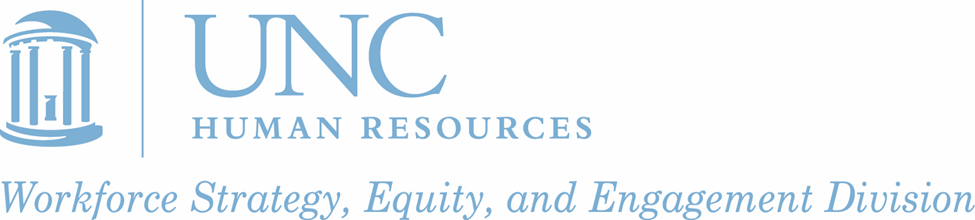 